ГЛАВА 3. УРАВНЕНИЯУмение решать уравнения, возникшее когда-то в незапа- мятные времена, давно етало самоетоятельнъім школьным умением. В главе 2 мы уже использовали уравнения, когда считали, что это поможет  решить задачу.Но вряд ли кто-то сумеет объяснить, зачем в жизни нужно уметь решать те или иные абетрактные уравнения. Вероятно, решение уравнений развивает определенные способности применять етандартные приемы и искать неетандартные. Уравнения   школьного  курса   математики   можно раеематри-BilTb  КБК }ЗОД РОЛОВОЛОМ КИ .С другой стороны, решение уравнения представляет еобой прекрасный пример выполнения алгоритма — последователь- ности известных действий, приводящих к цели. По  выраже- нию одного математика, решение  квадратніях  уравнений магия, ооддающаяся проверке. Действительно, безошибочно проведя вычисления по некоторой формуле, мы гарантиро- ванно получаем верные решения квадратного уравнения. При этом можно не понимать, откуда и как получается  эта форму- ла (например, ова ееть в еправочвых материалах ЕГЭ  или  в этой книжке  в справочнике  и на странице 52).Ну и, наконец,  уравнения удобны для  решения задач.Линейные уравненияУравнения первой степени — чаще их называют  линейньt- ru уравнениями — решаютея с помощью простых правил. Нужно добиться того, чтобы в одной чаети уравнения была только переменная (екажем,  т), а в другой  — только число.Правила — раскрытие екобок или вынееение за екобки, переное елагаемых из одной части в другую и умножение или деление обеих чаетей уравнения на одно и то же чиело.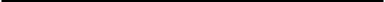 Перенос слагаемых из  одной  стороны  в  другую  можно  понимать как добавление к обеим частям уравнения одного и того же числа (или вмчитавие числа). В арабском языке эта операция — дословно + воспол- невиеt  — называется  аль-джабр.  Отсюда  пошло слово  • алгебра• .Задаиа 75. Решите уравнение  4z  — 2 = 0.Решение.  Перенесем   —2 в  правую  часть:  4z  =  2. Разделимобечастина2: i=2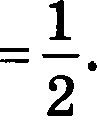 4Ответ:  12’Задаяа 76. Решите уравнение 3(т — 2) + 4 = —z — 2(5	+ z).Решение. Раскроем скобки (главное,  не  напутать  в  знаках): 3z — 6 + 4 = —z — 10 — 2z.Переносим все члены с т в левую часть, а все числа — в правую и приводим подобные:3z + z + 2z = — 10 + 6 — 4; 6z — —8.Разделим обе части на 6 и сократим получивюуюся дробь.8	4———,	———. 6		3Ответ:	4.Задаиа 77. Решите уравнение log (2т — 5) = 4.Решение. Конечно, это уравнение не линейное. Мы скажем,что  оно  погарифмическое.  На  самом  деле  первым деломМОШНО  ИЗ  ЇіlВИТЬСЯ  ОТ  ЛOPi1}ЗИфMi1.  ДЛЯ  ПTOPO  ДОСТіlТОЧНО ИС-пользовать его определение  : 2т — 5 = 34; 2z  — 5 = 81; z = 43. Как видим, логарифм  здесь  лишь  «запутывающий»  эле- мент,  причем  запутывающий  несильно,  так  как   избавле- ние  от  логарифма  не  составляет  никакого труда.Ответ: 43.4х-3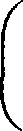 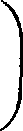 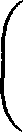 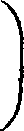 Задача 78. Решите уравнение	i	і  '   ' = 1.2	2Решение.  Теперь  мы  скажем,  что  ото  уравнение  показа-тельное. Но переход  к  лииейному  очень простой. Пользу-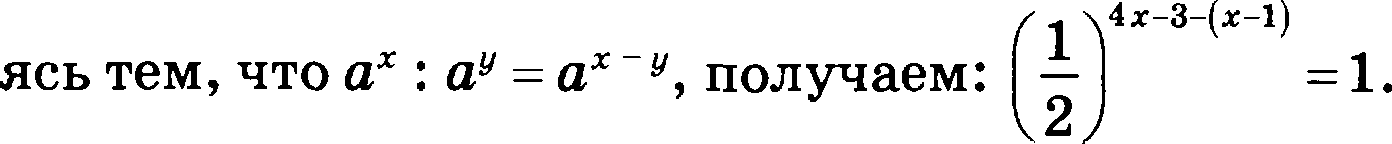 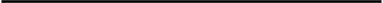 ' Определение логарифма и все остальные необходимые сведения помещены в главе •Справочник› .Единицу в правой части представим  в виденяемпоказатели.01	И m рирав-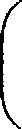 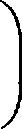 21 „—,	12          2 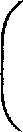 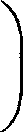 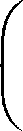 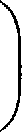 : 3m-2=0: m= 2.Как видим, опять же уравнение оказалось «испорченным линейным» .Ответ:   2 .зДревние цивилизации придумали уравнения для решения задач, потому что уравнение позволяет работать с неизвест- ными числами как с известными. Эту глубокую математиче- скую  идею  хорошо  иллюстрирует  Антон  Павлович  Чехов  врассказе «Репетитор» . Ученик VII класса гимназии Eгop Зи- беров (учитель) занимается с учеником Петей в  присутствии его отца — купца Удодова.Учитель depem задачник и диктует:— «К yneq  купил  138  арш.  черного  и  синего  сукна  за  540 рук. Спрашивается, сколько аршин купил он moгo и друго- го, если синее стоило 5 py6. за аршин, а черное 3 рук.?» Повто- рите зaдaчу.Петя повторяет задачу и тотчас же, ни слова не говоря, начинает  делить 540  на 138.Для чего же это вьt делите? Пocmoume! Впрочем, так... продолжайте. Остаток получается? Здесь не может быть остатка. Даите-ка  я разделю!Эиберов  делит, получает  3 с остатко:ч  и быстро cmupaem.«Странно... — думает он, ероша волосы и краснея. — taк же она решается? Т'м!.. Это задача на неопределенные урав- нения, а вовсе  не арифметическая»...Учитель zллбum  в ответьt  u вu6um  75 ii 65.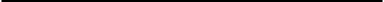 Наверное, замысел Чехова если и был, то не имел прямого отноше- ния к иллюстрации  математических концепций.  Не удивляет  точноеть,  с которой Чехов передает растерянвоеть переонажей, пытающихся бес- смысленно делить одно чиело на другое: ведь врототипом гимваоиста- репетитора Зиберова был сам Чехов.«Üñfl.. ClTtpO  HNO...  CAOWttf22 b Ü ft 3, a  nomos  des   umb    540    va 8?7’ax, vino sub Hem, ue mo».Peuiaíime :›ice!  —  zoaopum on Meme.H y, rezo dymaeuib? 3adasa-mo aebb nycma :oaaa! — zoao- pum ¥dodoa Meme. — V :uíi THbi dypa :, 6pameu,! Peuiume y:in 8bL evy,       looples:eeuu.loop	euceuv  depem a pyicu  zpuQexb  u  la vuiiaem  peuiamb.On  sam:aemc»,    :paciieem, dnediieem.Ama nadaba, codcmaeii no zoaop», anze6pauvec :a», — zoao- pum on. — Ee c un:com u uzpe :om peuiuTHb LOS NO. Bnpovem, no:xciio u mas: peuiumb. P, aom, paodenun... noiiumaeme? Tenepb, aom, iiOdO Obtvecmb... noiiumaeme? Han, aom  amo...  Peuiume  aire omy usadaay caen  : oaampamy... Modymaíime...Memo erudito yJibtdaemca. ¥dodoa mo:xce ynbi6aemc». O6a onu noiiumamm  sameuiamenbcmao   ynumero.  ¥veiiu  : VII     :nacca  entre ny ui,e xouQyaumcn, acmaem u va su iiaem zo#iii22b tte yoko a j/fOA.H  6eo  as ze6pbt  peuiuNib  lo:lícito,  —  zoaopum  Hdodoa, npo-niazuaa  i py   : y    : cvemaM  U  83ÓbtXa  i.  —  BOlTi, usaoJlbnie audemb...On  ui,en  :aem va  cvemax, u  y neto nonyvaenica  75 u 63,  amo uHÇW  HO ÓbíAO.— Bom-c... no-i+auiemy, no-i+eyzei+omy.МьІ Не зНаем, как решал задачу УдодОВ, но попробуеМ гіредгіоложиТь. ПаТем эТу же задачу МьІ решим по-зибероВСкИ, уравненияМи и сраВниМ Оба сгіособа.Вероятно,  УдодоВ  думал  Так:  ‹Если  бьІ  купец  купил 138 аршиН ТОлько черного сукНа, он заплаТИЛ бы 138 3 = 414 рублей. А оН заплатил на 540 — 414 = 126 рублей бОльше. OТ- чего не сходиТСїt? От того, что сиНее сукно дороже На 2 рубля va apiii H. 126 py6neii paaH  H,i›I  Ha6em  T, ecos  xyney  xyn  T 126 : 2 = 63 apiiiiiiia crucero cyxiia.3H6epoB, BepoezHO, npe,gnaraeT cuiizazs, uno xynep xyniin z apiu H cHHero y apiuH uepiioro cyx a. Tor,ga oonyuaezce CHC- nenaz + y =138, 5z + 3y — 540,per BxOTopym,ooaye x:/-63,p=75.МОШНо обойтись одним уравнением, еразу заявив, что чер- ного сукна было куплено  138 —  т аршин, а потому5z + 3(138 — т)= 540.Сравним эти три способа. Первый способ требует непро- стой арифметико-логической модели: «Если бы... то не схо- дится. А чтобы сошлось, нужно... › Вато еамо решение сводит- ся к делению 126 на 2.Второй способ избавляет нас от необходимости думать вна- чале, алгебраическая модель строится легко. Вато требуется умение решить систему.И, наконец, третий способ — усеченный второй, где первое уравнение уже разрешено относительно у.Какой способ предпочтительнее? Каждый должен выбрать для себя либо вообще отказаться от решения математичееких задач. Лично автор предпочел бы второй епособ. И не потому, что автор женится думать. Скорее потому, что Виберов прав здесь напрашивается алгебраическое решение. В этой задаче оно естественвое. Насколько правильно предлагать такую за- дачу школьнику, не знакомому е идеей еоетавления уравне- ний? Boпpoc сложный. Скорее правильно, поскольку жизнь предлагает задачи, не епрашивая нас, знакомы ли мы с мето- дами  их решения.Квадратные уравненияВ древности квадратньtе уравнения возникали из задач, точно так же, как возникают и еейчас. Kpyг задач был, навер- ное, более узким. Но в XXI веке до нашей эры квадратные уравнения уже умели решать. Правда, отеутетвие ясных представлений об отрицательных чиелах долго мешало найти общий метод.Любое квадратное уравнение можно решить с помощью преобразования, при котором вычиеляетея очень важное чис- ло — дискриминант. В результате получаются всем хорошо известные формулы_ —д — D	_ —b+ CD2a	2oкорней квадратного уравнения ат 2 + bx + с ——  0.  Чиело  а  не должно  равнятьея  нулю,  иначе  уравнение  не  квадратное.D —— b’ — 4ас — это #ucкpuзtuнaнвt уравнения.От знака диекриминанта зависит чиело действительных корней квадратного уравнения. Если дискриминант положи- телен, то их два, еели отрицателен, то их нет вовее, а еели ра- вен нулю, то корень один.Дискриминант можно перевести с латыни как «различитель», потому что дис- криминант связан с  разностью  корней:  D ——  (•›—       1t' . Если  бы авторы  ста- рых  русских  учебников  перевели  слово  «дискриминант»  на русский язык,то мы, наверное, говорили бы: «Если различитель уравнения положителен, то оно имеет два различных  действительных корня».Строго говоря, дискриминант имеет не уравнение, а многочлен, стоящий в левой части. Дискриминант есть не только у квадратного трехчлена. У мно- гочленов более высоких степеней дискриминанты  также имеются.Чаето эти две формулы объединяют, используя еимвол +. Этoт знак не обозяачает действие, а лишь говорит, что можно взять минуе,  а можно  взять плюе,  и при  этом получаютея дваразных  чиела.  Таким  образом,  формула   z —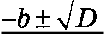 2u—  на ca-мом деле не формула, а краткая  запиеь двух  разных формул.Задапа 79. Решите уравнение z 2 — 6z + 8 = 0.Решение. Найдем дискриминант: D  -— 62 — 4-  1-  8 = 4.ТОШНИТ 6 —2 = 2 и 6+2= 4.2	2Omaem:  2; 4.Задаяа 80. Решите уравнение z 2 + 5z — —6.Решеиue. Сначала уравнение запишем в стандартном виде:z 2  + 5z  + 6 = 0.Дальше решение такое же, как и в предыдущей задаче. Дискриминант: D —— 5' — 4 1 6 = 1.Корни: 	1=       _3  и2—›+i ——22Omaem:—3;—2.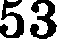 Полезно сделать проверку. Мы покажем, как  делать  быст- рую проверку с помощью теоремьt Buema:  произведение  кор- ней должно быть равно свободному члену: —3  (—2) = 6.Так  и  должно  быть.  Мы  почти  наверняка  не  ошиблись.Обычно  этого достаточно.Чтобія проверить наверняка, можно сложить найденные корни: должен получиться второй коаффициент с противопо- ложным знаком. В нашем уравнении второй коэффициент 5, значит, должно получиться —5. Проверяем:—3 + (—2) = —5.Все верно. Если хотя бы в одном из расчетов что-то не схо- дится,  лучше остановиться  и поискать ошибку.Обидно, но факт: наибольшее число ошибок на ЕГЭ именно в счете при ре- шении  квадратных уравнений.Задаяа 81. Решите уравнение 332 = 5z + 8.Решение. Запишем уравнение в стандартном виде:3>2 — 5z — 8 = 0.Дискримивант равен 52 — 4-  3-  (—8) = 121.5 —11	—i »	5 +11	8	JJроверяем произведение: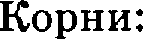 6	6	3—1 8 = —8 . Это не совпадает со свободным членом —8. Но и недолжно: ведь стартий коэффициент равен 3. Если мы разде— лим обе части уравнения на 3, получится т 2   Теперь  видно,  что все  в порядке.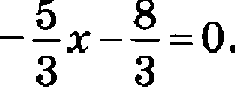 Omвent: —1 и 3Принято говорить, что если дискриминант квадратного уравнения равен нулю, то уравнение имеет один корень. Это не совсем так. Проведем аналогию: Маша и Саша — два разных человека, но Naшa встала перед Сашей, и Сашу не видно. Они есовместилнсь», но от этого Саша не исчез. Их по-прежнему двое, хотя кажется, что один. Так и совпавшие корни — кори я даа, но они совместились в одной точке.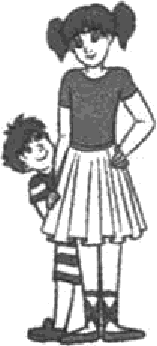 Задача 82. Решите уравнение z' —16a = —64.Решение. Преобразуем уравнение: т' —16a + 64 = 0. Дис- криминант: 16' — 4 64 = 0. Два совпавших корня, которыеполучаютея   из  общей  формулы  отбрасыванием   +D:  16 = 8.2Можно было бы записать в ответе два числа: 8 и 8. Но все же обычно корень пишут один раз.Ответ: 8.Неполные квадратнь›е уравненияКвадратное уравнение называют неполным, если второй или третий коэффициенты равны  нулю.  Выглядит  это  так, как будто в уравнении чего-то не хватает. Наверное, поэтому его и называют неполным.Задача 83. Решите  уравнение z'   —16 = 0.Решение. Твояцвет. х’ —— 16. Должно быть два корня. Оче- видно, —4 и 4.Ответ: —4 и 4.Задаvа84.Ретитеуравнение2і'-5і=0.Решение. Пдесь свободный член равен нулю. Вынесем т за скобки: т(2т — 5) = 0. Уравнение «разваливается» на двалинейных: z = 0 или  2z  — 5 = 0, откудai=-5.2Omaem: 0 п — .2Всякое неполное квадратное уравнение можно решить  по  общим  форму- лам, но это странно. Например, задачу 83 можно было решать так. Дискри- минант равен 0’  -   4 • (—16) = 64. Тогда формулы корней дают—0—8	—4 и —0 + 8 — 4.2	2Выглядит такое  решение нелепо, но может  пригодиться  для самопроверки.Линейные уравнения,которые «прикидьтваются» квадратныниВ банке экзаменационных задач можво найти такое урав- нение.3aдaяa 85.  Решите  уравнение (т —3)'	т'.Решение. Вторая степень на месте. Но возведем левую часть в квадрат: т'  — 2-   т-   3 + 9 = z';   —6s + 9 = 0.Вторые степени взаимно уничтожились. Уравнение оказа- лось линейным.Omaem: 32’Возникает  искушение  в  уравнении (т —3)’	т'   сразу ‹•уда-лить квадраты t слева и справа. Давайте попробуем: т — 3 = z. Получается —3 = 0. Икс пропал. Решение потерялось.  Поду- майте,  почему  так  получилось.Квадратные уравнения,которые  «прикидываются» линейныниРассмотрим обратную ситуацию.Задача 86. Решите уравнение  (2т —1)' = (3 —z)’.Чем-то  это  уравнение  напоминает  предыдущее.   Мы ужеЗПП€ІМ,   ЧТО  П]ЗОСТО   « СНИМІІТЬ   КВВ,ДЈЯ1ТЬ14   ОПilCH О.   Ї\/ЇОШНО BOC-пользоваться   формулами    сокращенного    умножения: 4z' — 4z + 1 = 9 — 6z + т2; 33 2 + 2т — 8 = 0.Дальше решение обычное: дискриминант  равен4 + 4-   3 - 8 = 100.Еорни—2+10 _ 4	—2 —10 =—2.6	3	6Д pyгo’u способ. Перенесем все члены в левую часть, чтобы получилась рааность квадратов, а затем преобразуем оту разность    квадратов:(2x —1)' —(З— x )2 = 0;(2z —l—3 + z)(2z —1+ 3 — z) = 0; (3z — 4)33 + 2)= 0.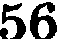 Уравнение  ‹распалось•:  3z  — 4 = 0 или  х +  2  = 0, откудах ——.4  или z = —2.Ответ:  4   —2.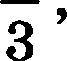 Задачи к главе 3Задача 87. Найдите корень уравнения 4 — 2z — —4x + 5.Задача 88. Найдите корень уравнения 5 — 2z = 8z + 9.Задача 89. Найдите корень уравнения —2(—5 — 3z)	— 5z = —2. Задача 90. Найдите корень уравнения 4Зада•та  91.   Найдите корень уравнения	i 4m+1	і'"	i4	4	16Зада•іа 92. Найдите корень уравнения log (3z +1)= 4.Задача 93. Найдите корень уравнения loв	1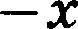 4     2Задача 94. Найдите корень уравнения—3 = —1.log (2z —13)+ log 7 = log 14.Задаяа 95. Найдите корень уравнения 6“"	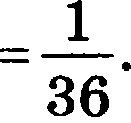 Задача 96. Решите уравнение z' — 7z = 18. Если уравнение имеет более одного  корня,  в  ответе  укажите  меньший  из них.Задача 97. Решите уравнение z' + 3z — 18 = 0. Если уравнение имеет более одного корня, в ответе укажите больший из них.Задача 98. Найдите корень уравнеяия 5331+1 = 4.8адача 99. Решите уравнение z' = 9. Если уравнение имеет более одного корня, в ответе укажите меньший из них.Задача 100. Решите уравнение z' + 4z = 0. Если уравнение имеет более одного  корня,  в ответе укажите  меньший  из них.Задача 101. Найдите корень уравнения (3z —6)’ — 9s’ = 0. Задача  102. Найдите  корень  уравнения  (т  —12)2   =(z —14)'.’